Order of the Thistle Knights of St. Andrew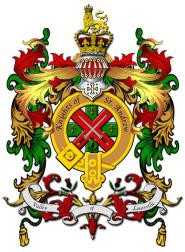 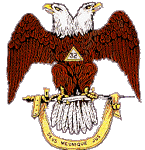 AASR, Valley of Lexington, Orient of Kentucky553 Rosemont Garden, Lexington KY 40503KSA Officer’sValley of LexingtonApril 18, 2019Elected Officers wear a Black Glengarry with a Gold Badge and White HackleKnight Commander – David Gillespie, 32˚ 	E’ Mail: hdg40502@gmail.com	Phone: (859) 492-3855 Knight Warden – Brad Mann, 32˚ 		E’ Mail: brad.mann@ky.gov	Phone: (859) 806-0016		Knight Captain – Dean Foster, 32˚ 		E’ Mail: erracht@yahoo.com	Phone: (502) 514-1191		Knight Adjutant – Mike Niedwick, 32˚		E’ Mail: welter5@mail.com	Phone: (859) 433-8101	Appointed Officers wear a Black Glengarry with a Gold Badge and Blue HackleKnight Chaplain – Mike Ford, 32˚		E’ Mail: m4dranger@aol.com	Phone: (859) 321-4601Knight Marshall – Knight Standard Bearer – Knight Sentinel – Emeritus Knights (32° K.C.C.H. or 33°) wear a Maroon Glengarry with the proper badge and hackle:Ill Chris L. Stout, 33°, Personal RepresentativeIll James L. Butler, 33° Secretary / RegistrarIll Roger L. Trent, 33° - Secret Master of the 4°Wendell Trent, 33˚ – Venerable Master of the 14°Michael Brooks, 32˚ KCCH – Wise Master of the 18˚Derek Phelps, 32° KCCH – Commander of the 30°Ill Revel V. Lewis III, 33° - Mater of Kadosh 32° Consistory